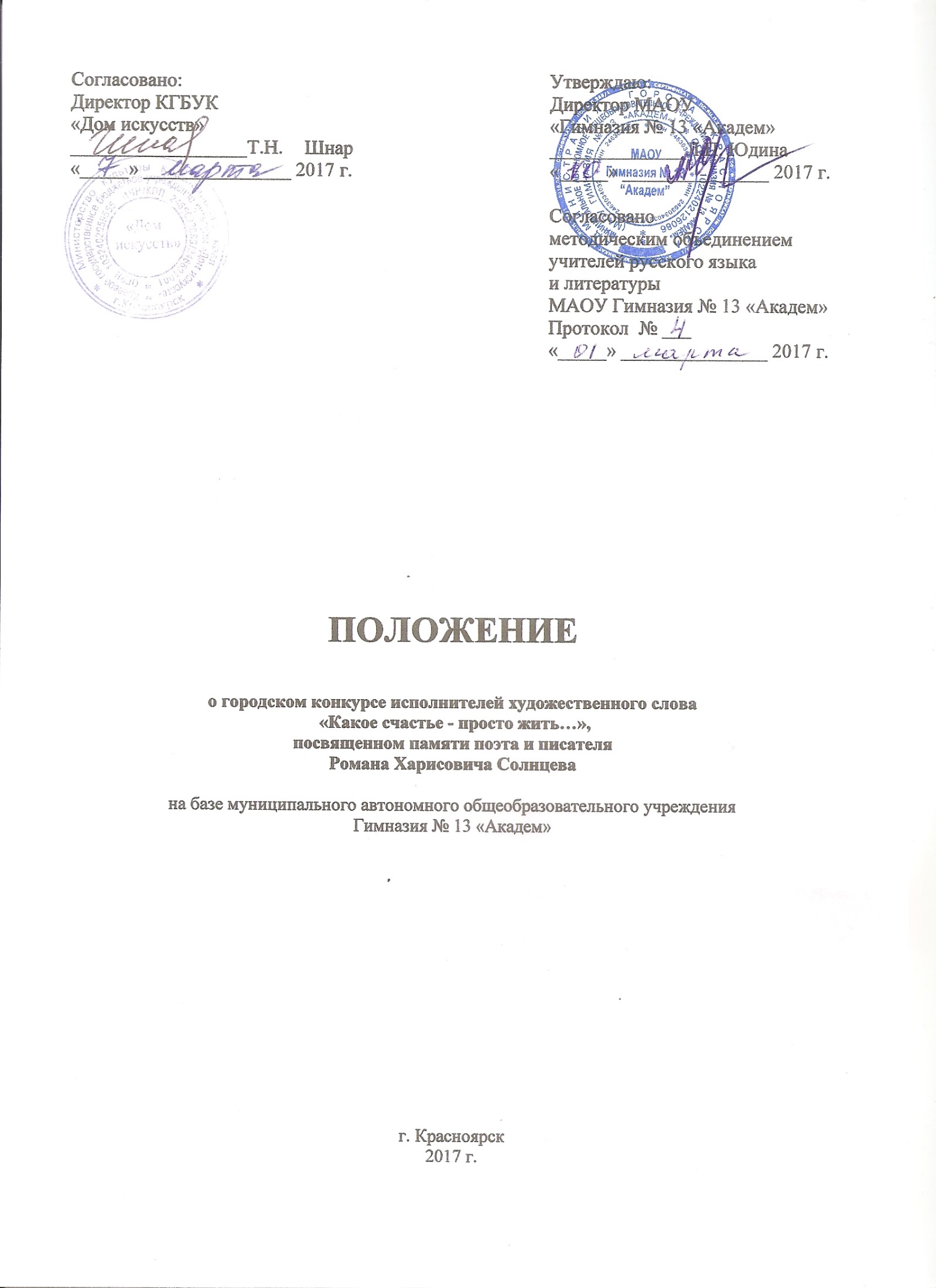 Введение 1.1. Городской конкурс исполнителей художественного слова проводится в рамках дней памяти члена Союза российских писателей, заслуженного работника культуры России, кавалера ордена «Знак Почета», лауреата премий Министерства культуры СССР и Министерства культуры РФ в области драматургии Р.Х. Солнцева (далее – конкурс) и направлен на популяризацию его литературного творчества,  приобщение подрастающего поколения к культурно-историческому наследию. 1.2. Организаторы конкурса: КГБУК «Дом искусств», филологический факультет ФГБОУ ВО «Красноярский государственный педагогический университет им. В.П. Астафьева», МАОУ «Гимназия № 13 «Академ» при поддержке министерства культуры Красноярского края.1.3. Партнеры конкурса:Красноярское региональное представительство общероссийской общественной организации «Союз российских писателей»;Красноярское региональное отделение общероссийской общественной организации писателей «Литературное сообщество писателей России»;краевое государственное бюджетное учреждение культуры «Красноярская краевая молодежная библиотека»;Некоммерческая организация  «Благотворительный фонд имени Виктора Петровича Астафьева»;кафедра рекламы и социально-культурной деятельности Гуманитарного института ФГАОУ ВО «Сибирский федеральный университет».1.4. Участники: обучающиеся 7 – 11 классов образовательных организаций г. Красноярска. Цель конкурса: 2.1. Конкурс проводится с целью популяризации поэтического наследия известного поэта и писателя Р.Х. Солнцева, привлечения  внимания к его творчеству и формирования эстетического вкуса у подрастающего поколения.Задачи конкурса:3.1. развитие интереса к литературе;3.2. выявление наиболее талантливых чтецов среди подростков образовательных организаций;3.3. развитие навыков выразительного чтения  наизусть художественных произведений;3.4. содействие духовно – нравственному  и патриотическому воспитанию.Организация и проведение конкурса4.1. Оргкомитет конкурса обеспечивает подготовку, проведение и подведение итогов конкурса, мероприятий по распространению информации о конкурсе.4.2. Конкурсные выступления оценивает жюри (поэты, писатели, учителя), утвержденное КГБУК «Дом искусств». Условия конкурса 5.1. К участию в конкурсе приглашаются обучающиеся образовательных организаций                                   г. Красноярска. На конкурсе исполняются поэтические, прозаические, драматические произведения по номинациям:индивидуальное исполнение (продолжительность выступления - не более 3 минут);исполнение литературно-сценической композиции (продолжительность выступления - не более 7 минут).5.2. Возрастные категории участников: 7 – 8 классы; 9 – 11 классы.5.3. Для участия в конкурсе необходимо выбрать поэтические или прозаические произведения                       Р.Х. Солнцева (стихи, отрывки из прозаических и драматических произведений).5.4. Количество участников от каждой образовательной организации в номинации «Индивидуальное исполнение»  – по 1  человеку в каждой возрастной категории, в номинации «Литературно-сценическая композиция» –  до 5 человек в каждой возрастной категории. Система оценки выступлений участников конкурса 6.1. Оценка выступления участников производится путем заполнения всеми членами жюри специальной формы оценочного листа и проставления оценок по 5-балльной шкале по каждому из установленных критериев. Итоговая оценка определяется путем суммирования баллов, проставленных участнику всеми членами жюри. 6.2. Критерии оценки: Для номинации «Индивидуальное исполнение»:соответствие теме и целям конкурса; знание текста наизусть;выразительность и чёткость речи; оригинальность исполнения; сценическая культура чтецов;орфоэпия и логика звучащей речи;внешний вид. Для номинации «Литературно-сценическая композиция»:наличие драматургического хода и сценарно-режиссерское решение;соответствие сценария, композиционного построения и оформления выступления видовым особенностям литературно-музыкальной композиции;качество музыкального сопровождения;художественно-сценическое оформление выступления.(На конкурсном прослушивании приветствуется присутствие  в зале групп поддержки участников. Чтение со сцены транслируется через микрофон. Разрешено использовать презентации, музыкальное сопровождение). 6.3. Победители по отдельным номинациям определяются большинством голосов членов жюри.Дата и  место проведения:7.1.  Конкурсное прослушивание  состоится 26 апреля 2017 года в гимназии №13 (Академгородок, 17Г) для двух возрастных категорий: обучающиеся 7-8 классов; обучающиеся 9-11 классов. 7.2. Начало конкурса в 15.00 часов.7.3. По окончании конкурса состоится награждение лауреатов и участников.7.4. Проезд до гимназии №13 «Академ» автобусами: № 2, № 31, № 38, № 63, № 76, № 83 до остановки «Институт физики».Подведение итогов 8.1. По итогам обсуждения жюри определяет три призовых места среди участников в двух  возрастных категориях (7-8 классы и 9-11 классы) и в двух номинациях (индивидуальное исполнение и исполнение литературно-сценической композиции). 8.2. Церемония награждения состоится 26 апреля 2017  года   после подведения итогов членами жюри. Победители и призеры награждаются дипломами и памятными подарками.8.3. Адрес проведения конкурса: Академгородок, 17Г. Телефон для справок: 8-923-300-74-49 (Ноак Элеонора Олеговна).8.4. Прием ЗАЯВОК осуществляется до 21 апреля 2017 года на Email: eleonora.noak@yandex.ru  (Приложение 1).Организационный комитет и жюри  конкурса9.1. Организационный комитет (далее - оргкомитет) формируется из числа руководителей и представителей ведущих структурных подразделений учредителей и организаторов конкурса (Приложение 2). 9.2. Оргкомитет формирует состав жюри, рабочую группу и курирует их деятельность в процессе подготовки и проведения конкурса, разрабатывает и утверждает программу, план проведения мероприятий конкурса, разрабатывает смету расходов, руководит подготовкой и проведением мероприятий конкурса, решает вопросы организационного, финансового, кадрового, материально-технического, культурного, информационного обеспечения конкурса, ведет необходимую документацию, готовит  проекты приказов организаторов об итогах конкурса, решает другие общие вопросы.9.3. Оргкомитет имеет право включать в программу дополнительные мероприятия, изменять сроки их проведения или отменять их, организовывать фото- и видеосъемку конкурса. Право решения спорных вопросов принадлежит председателю оргкомитета.9.4. Жюри возглавляет председатель. В состав жюри входят представители творческих союзов, ведущие специалисты в области театрального искусства и педагогики. После утверждения жюри осуществляет свою деятельность автономно, оформляет свое заседание протоколом. 9.5. Жюри оценивает конкурсные исполнения, подводит итоги конкурса, определяет место конкурсанта по итогам исполнения, определяет победителей и призеров конкурса, вносит предложения по введению дополнительных номинаций конкурса и другие предложения, формирует рекомендации по дальнейшему развитию конкурса.9.6. Решение жюри конкурса является окончательным  и пересмотру не подлежит.9.7. Для обеспечения подготовки и проведения мероприятий конкурса оргкомитет создает и организует деятельность рабочей группы. 9.8. Рабочая группа определяет очередность выступлений участников конкурса, запрашивает оценочные листы участников конкурса у жюри и передает ему сводные ведомости по итогам конкурсных исполнений, публично информирует о результатах конкурса, обеспечивает сохранность документов во время конкурса с последующей передачей их оргкомитету конкурса, вносит в оргкомитет предложения и рекомендации по развитию конкурса. Приложение 1ЗАЯВКА на участие в городском конкурсе исполнителей художественного слова  «Какое счастье - просто жить...»,  посвященном памяти поэта и писателя  Романа Харисовича СолнцеваДиректор образовательной  организации                                                                                         ФИОМ.П.Приложение 2СОСТАВорганизационного комитета городского конкурса исполнителей художественного слова  «Какое счастье - просто жить...»,  посвященного памяти поэта и писателя  Романа Харисовича СолнцеваФИО участника (ов) (полностью)Номинация (индивидуальное исполнение, литературно-сценическая композиция)Название выступленияПродол-житель ность выступленияФИО художественного руководителя Требования к техническому оснащению выступления участников (реквизит,  мультимедиа)Контактный телефонШнар Татьяна Николаевнадиректор КГБУК «Дом искусств», член Совета по культуре и просвещению при Губернаторе Красноярского края, член Ассоциации менеджеров культуры председатель организационного комитетаЮдина Людмила Петровнадиректор МАОУ «Гимназия № 13 «Академ», Почетный работник общего образования Российской Федерации, член Совета директоров школ Россиисопредседатель организационного комитета Садырина Татьяна Николаевнадекан филологического факультета ФГБОУ ВО «Красноярский государственный педагогический университет имени                    В.П. Астафьева», кандидат филологических наук, доцент, член Общественного совета при министерстве культуры Красноярского краясопредседатель организационного комитета НоакЭлеонора Андреевнаучитель русского языка и литературы МАОУ «Гимназия № 13 «Академ»ответственный секретарь организационного комитетаАнисимоваЕвгения Евгеньевнадоцент кафедры русского языка, литературы и речевой коммуникации Института филологии и языковой коммуникации ФГАОУ ВО «Сибирский федеральный университет», доктор филологических наук (по согласованию)КарапетьянРустам Анатольевиччлен Союза российских писателей, председатель Красноярского регионального представительства общероссийской общественной организации «Союз российских писателей», член Совета по культуре и просвещению при Губернаторе Красноярского края (по согласованию) Мосунова Дарья Александровнаисполнительный директор Некоммерческой организации  «Благотворительный фонд имени Виктора Петровича Астафьева», Лауреат премии Фонда имени В.П. Астафьева  (по согласованию)Ноздренко Елена Анатольевназаведующий кафедрой рекламы и социально-культурной деятельности Гуманитарного института ФГАОУ ВО «Сибирский федеральный университет», кандидат философских наук, доцент, член Общественного совета при министерстве культуры Красноярского края (по согласованию) СтрельцовМихаил Михайлович член Союза российских писателей, председатель Красноярского регионального отделения общероссийской общественной организации писателей «Литературное сообщество писателей России» (по согласованию) Трофимова Анжелика Васильевнадиректор КГБУК «Красноярская краевая молодежная библиотека», президент Красноярской молодежной общественной организации «Ассоциация содействия интеллектуальным и развивающим играм» (по согласованию)